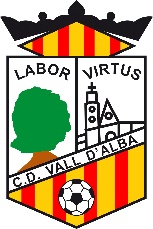                 HORARIOS  TORNEO ALEVIN     9 JUNIO 2018.                         GRUPO A                        GRUPO BHORARIOS FASE DE GRUPOS		CAMPO A					CAMPO BHORARIOS FASE FINAL		CAMPO A					CAMPO B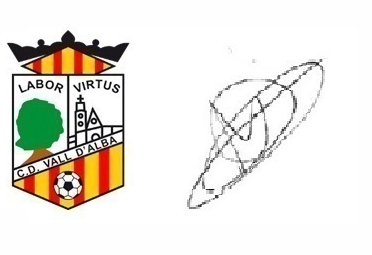 CD VALL D’ALBACF LA VALL CD ONDAPRIMER TOQUE CFVILLARREAL CFCD ALMAZORAUD VALL D’UXOCD CABANES9:30CD VALL D’ALBACD ONDACD CABANESPRIMER TOQUE CF10UD VALL D’UXOVILLARREAL CFCF LA VALL CD ALMAZORA10:30CD VALL D’ALBAVILLARREAL CFPRMER TOQUE CFCF LA VALL11CD ONDAUD VALL D’UXOCD ALMAZORACD CABANES11:30CD VALL D’ALBAUD VALL D’UXOCD CABANESPRIMER TOQUE CF12VILLARREAL CF CD ONDACD ALMAZORA CF LA VALL137 y 8 5 y 6 13:303 y 4 final